exercices de français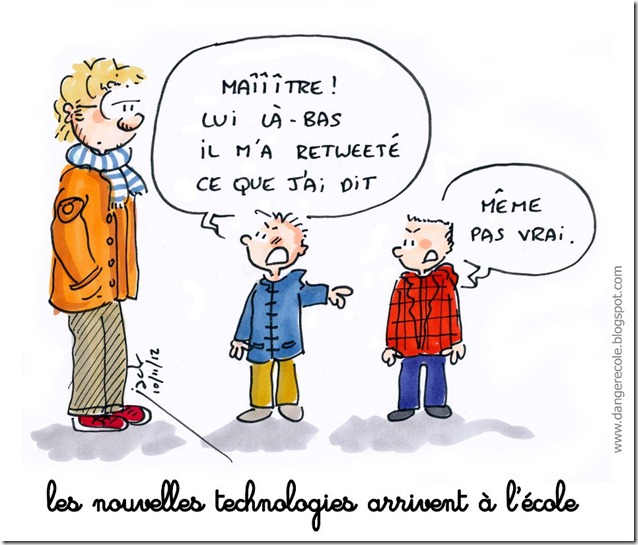 4:ème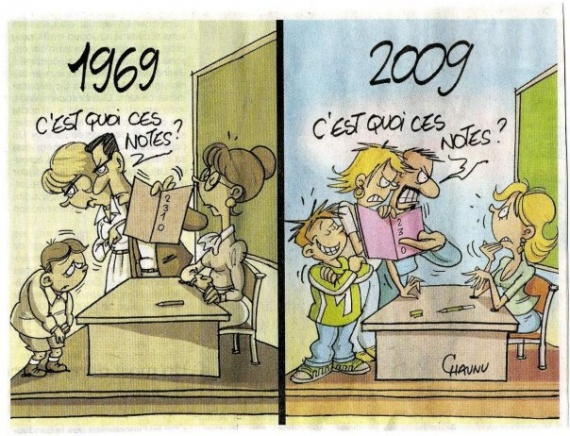 Bon courage!!! (sg)LE COMPLEMENT DU NOM 2corrigé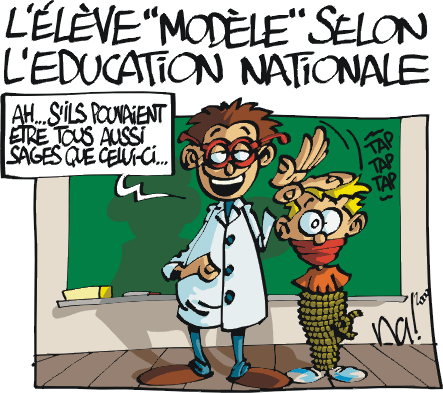 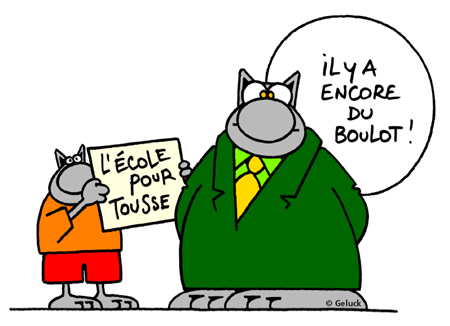 LE COMPLEMENT DU NOM 2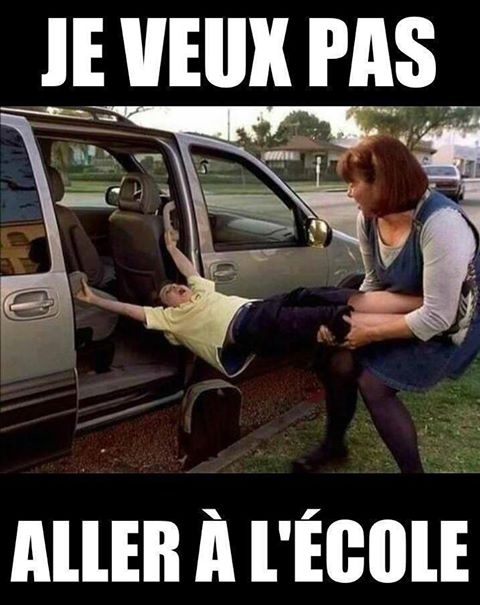 savoir=att veta i presenssavoir=att veta i presenscroire=att tro i presenscroire=att tro i presensjag vetje saisjag trorje croisdu vettu saisdu trortu croishan/hon vetil/elle saithan/hon troril/elle croitvi/man veton saitvi/man troron croitvi vetnous savonsvi trornous croyonsni vetvous savezni trorvous croyezde vetils saventde trorils croientjag vet inteje ne sais pastror du att det är falskt?tu crois que c’est faux?ni vet ingentingvous ne savez rienhon tror mig inteelle ne me croit pasman vet aldrigon ne sait jamaisjag tror digje te croismina elever kan inte simmames élèves ne savent pas nagervi vet alltnous savons tout/on sait toutde tror att ni vetils croient que vous savez jag tror att du kan vinnaje crois que tu peux gagnertror ni (på) allt han säger?vous croyez tout ce qu’il dit?*vi tror veta, vi tror att vi veton croit savoir/nous croyons savoirde tror att ni sjunger brails croient que vous chantez bienconnaître=att känna till i presensconnaître=att känna till i presensdormir=att sova i presensdormir=att sova i presensjag känner tillje connaisjag soverje dorsdu känner tilltu connaisdu sovertu dorshan/hon känner tillil/elle connaîthan/hon soveril/elle dortvi/man känner tillon connaîtvi/man soveron dortvi känner tillnous connaissonsvi sovernous dormonsni känner tillvous connaissezni sovervous dormezde känner tillils connaissentde soverils dormentkänner ni till denna gata?vous connaissez cette rue?jag känner inte alls till Londonje ne connais pas du tout Londresmin flickvän sover mycketma copine dort beaucoupsover ni bra?vous dormez bien?jag sover alltid dåligtje dors toujours malkänner du till min favoritfärg?tu connais ma couleur préférée?de känner till min adressils connaissent mon adressemina lärare sover på lektionmes profs dorment en courssover du under fransklektionen?tu dors pendant le cours de français?vi känner väl till Parison connaît bien Paris/nous connaissons bien Parissov gott Marcel!dors bien Marcel!vi sover på vindenon dort au grenier/nous dormonscourir=att springa i presenscourir=att springa i presenssortir=att gå ut i presenssortir=att gå ut i presensjag springerje coursjag går utje sorsdu springertu coursdu går uttu sorshan/hon springeril/elle courthan/hon går util/elle sortvi/man springeron courtvi/man går uton sortvi springernous couronsvi går utnous sortonsni springervous courezni går utvous sortezde springerils courentde går utils sortentgår ni ut varje fredag?vous sortez tous les vendredis?vi går ut tillsammans (=vi är ihop)on sort ensembledu springer forttu cours vitesniglar springer aldrig fortles escargots ne courent jamais vitejag går ut i eftermiddagje sors cet après-midide går ut varje nattils sortent toutes les nuitsjag springer i skogenje cours dans les boisskall vi gå ut i helgen?on sort ce week-end? /nous sortons ce week-end?springer ni i stan?vous courez en ville?hon springer som en galningelle court comme une follegår ni ut även om det spöregnar?vous sortez même s’il pleut des cordes?går du ut med Corinne?tu sors avec Corinne?boire=att dricka i presensboire=att dricka i presenspartir=att åka iväg i presenspartir=att åka iväg i presensjag drickerje boisjag åker ivägje parsdu drickertu boisdu åker ivägtu parshan/hon drickeril/elle boithan/hon åker ivägil/elle partvi/man drickeron boitvi/man åker ivägon partvi drickernous buvonsvi åker ivägnous partonsni drickervous buvezni åker ivägvous partezde drickerils boiventde åker ivägils partentdricker ni te?vous buvez du thé?jag dricker inte kaffe innan jag åker ivägje ne bois pas de café avant de partirde åker tidigt nu på morgonenils partent tôt ce matinjag åker om fem minuterje pars dans cinq minutesvi åker på semester idagon part en vacances aujourd’hui/nous partonsdu dricker lite läsktu bois peu de limonadeåk inte utan migne partez pas sans moi (ne pars pas sans moi)skall vi dricka något hos mig?on boit quelque chose chez moi?/nous buvonshon dricker havsvattenelle boit de l’eau de meråker du alldeles själv?tu pars tout seul?de dricker för mycket rödvinils boivent trop de vin rougenär åker ni?vous partez quand?lire=att läsa i presenslire=att läsa i presensdevoir=måste, vara tvungen att i presensdevoir=måste, vara tvungen att i presensjag läserje lisjag måste, börje doisdu läsertu lisdu måste, börtu doishan/hon läseril/elle lithan/hon måste, böril/elle doitvi/man läseron litvi/man måste, böron doitvi läsernous lisonsvi måste, börnous devonsni läservous lisezni måste, börvous devezde läserils lisentde måste, börils doiventvad läser ni?qu’est-ce que vous lisez?jag måste åka nuje dois partir maintenantjag läser tidningenje lis le journalman läser lite i Sverigeon lit peu en Suède/nous lisonsmina bröder läser dåligtmes frères lisent maldu måste skratta när jag berättar ett skämttu dois rire quand je raconte une blagueläser du bara deckare?tu ne lis que des romans policiers?han läser Koranen sida för sidail lit le Coran de page en pagehur mycket är jag skyldig er?je vous dois combien?de måste ändra åsiktils doivent changer d’avishon måste lyssna på lärarenelle doit écouter le profni borde/måste sluta att rökavous devez arrêter de fumerhusets nyckel (une maison – une clé)Erics papper (un papier)flickornas nycklar (une fille – une clé)läkarens förnamn (un médecin – un prénom)kossans namn (une vache – un nom)grisens lek (un cochon – un jeu)spelets regler (un jeu – une règle)familjens pappa (une famille – un père)dagens rätt (un jour – un plat)Nadines cykel (un vélo)flickans bläckpenna (une fille – un stylo)kvinnans bil (une femme – une voiture)lärarens blyertspenna (un professeur – un crayon)mobiltelefonens nummer (un portable – un numéro)månadernas dagar (un mois – un jour)prisernas utdelning (un prix – une remise)åskådarnas glädje (un spectateur – une joie=en glädje)stadens namn (une ville – un nom)byns invånare (un village – un habitant)städernas bussar (une ville – un bus)läkarens recept (un médecin – une ordonnance)hjärttransplantation (un coeur – une greffe) livets problem (une vie – un problème)provets sidor (un contrôle - une page)Mauds bok (un livre)bilens nyckel (une voiture – une clé)pojkens nycklar (un garçon – une clé)kartans teckning (une carte – un dessin)Stefans skor (une chaussure)kjolens pris (une jupe – un prix)elevernas förnamn (un élève – un prénom)brevbärarens brev (un facteur – une lettre)tandläkarens mottagning (un dentiste – un cabinet)veckans dagar (une semaine – un jour)nattens demoner (une nuit – un démon)filmens regissör (un film – un réalisateur)brevbärarnas brev (un facteur – une lettre)flygplanets vinge (un avion – une aile=en vinge)brödernas resa (un frère – un voyage)presentens pris (un cadeau – un prix)bordets fötter (une table – un pied)bokens sidor (un livre – une page)skolans elever (une école – un élève)filmernas föreställningar (un film – une séance)lärarnas ilska (un professeur – une colère)motorernas buller (un moteur – un bruit)  årets dag (un an – un jour) = Nyårsdagensavoir=att veta i presenssavoir=att veta i presenscroire=att tro i presenscroire=att tro i presensjag vetje saisjag trorje croisdu vettu saisdu trortu croishan/hon vetil/elle saithan/hon troril/elle croitvi/man veton saitvi/man troron croitvi vetnous savonsvi trornous croyonsni vetvous savezni trorvous croyezde vetils saventde trorils croientjag vet inteje ne sais pastror du att det är falskt?tu crois que c’est faux?ni vet ingentingvous ne savez rienhon tror mig inteelle ne me croit pasman vet aldrigon ne sait jamaisjag tror digje te croismina elever kan inte simmames élèves ne savent pas nagervi vet alltnous savons tout/on sait toutde tror att ni vetils croient que vous savez jag tror att du kan vinnaje crois que tu peux gagnertror ni (på) allt han säger?vous croyez tout ce qu’il dit?*vi tror veta, vi tror att vi veton croit savoir/nous croyons savoirde tror att ni sjunger brails croient que vous chantez bienconnaître=att känna till i presensconnaître=att känna till i presensdormir=att sova i presensdormir=att sova i presensjag känner tillje connaisjag soverje dorsdu känner tilltu connaisdu sovertu dorshan/hon känner tillil/elle connaîthan/hon soveril/elle dortvi/man känner tillon connaîtvi/man soveron dortvi känner tillnous connaissonsvi sovernous dormonsni känner tillvous connaissezni sovervous dormezde känner tillils connaissentde soverils dormentkänner ni till denna gata?vous connaissez cette rue?jag känner inte alls till Londonje ne connais pas du tout Londresmin flickvän sover mycketma copine dort beaucoupsover ni bra?vous dormez bien?jag sover alltid dåligtje dors toujours malkänner du till min favoritfärg?tu connais ma couleur préférée?de känner till min adressils connaissent mon adressemina lärare sover på lektionmes profs dorment en courssover du under fransklektionen?tu dors pendant le cours de français?vi känner väl till Parison connaît bien Paris/nous connaissons bien Parissov gott Marcel!dors bien Marcel!vi sover på vindenon dort au grenier/nous dormonscourir=att springa i presenscourir=att springa i presenssortir=att gå ut i presenssortir=att gå ut i presensjag springerje coursjag går utje sorsdu springertu coursdu går uttu sorshan/hon springeril/elle courthan/hon går util/elle sortvi/man springeron courtvi/man går uton sortvi springernous couronsvi går utnous sortonsni springervous courezni går utvous sortezde springerils courentde går utils sortentgår ni ut varje fredag?går ni ut varje fredag?går ni ut varje fredag?går ni ut varje fredag?vous sortez tous les vendredis?vous sortez tous les vendredis?vi går ut tillsammans (=vi är ihop)vi går ut tillsammans (=vi är ihop)vi går ut tillsammans (=vi är ihop)vi går ut tillsammans (=vi är ihop)on sort ensembleon sort ensembledu springer fortdu springer fortdu springer fortdu springer forttu cours vitetu cours vitesniglar springer aldrig fortsniglar springer aldrig fortsniglar springer aldrig fortsniglar springer aldrig fortles escargots ne courent jamais viteles escargots ne courent jamais vitejag går ut i eftermiddagjag går ut i eftermiddagjag går ut i eftermiddagjag går ut i eftermiddagje sors cet après-midije sors cet après-midide går ut varje nattde går ut varje nattde går ut varje nattde går ut varje nattils sortent toutes les nuitsils sortent toutes les nuitsjag springer i skogenjag springer i skogenjag springer i skogenjag springer i skogenje cours dans les boisje cours dans les boisskall vi gå ut i helgen?skall vi gå ut i helgen?skall vi gå ut i helgen?skall vi gå ut i helgen?on sort ce week-end? /nous sortons ce week-end?on sort ce week-end? /nous sortons ce week-end?springer ni i stan?springer ni i stan?springer ni i stan?springer ni i stan?vous courez en ville?vous courez en ville?hon springer som en galninghon springer som en galninghon springer som en galninghon springer som en galningelle court comme une folleelle court comme une follegår ni ut även om det spöregnar?går ni ut även om det spöregnar?går ni ut även om det spöregnar?går ni ut även om det spöregnar?vous sortez même s’il pleut des cordes?vous sortez même s’il pleut des cordes?går du ut med Corinne?går du ut med Corinne?går du ut med Corinne?går du ut med Corinne?tu sors avec Corinne?tu sors avec Corinne?boire=att dricka i presensboire=att dricka i presenspartir=att åka iväg i presenspartir=att åka iväg i presenspartir=att åka iväg i presenspartir=att åka iväg i presensjag drickerje boisjag åker ivägjag åker ivägje parsje parsdu drickertu boisdu åker ivägdu åker ivägtu parstu parshan/hon drickeril/elle boithan/hon åker iväghan/hon åker ivägil/elle partil/elle partvi/man drickeron boitvi/man åker ivägvi/man åker ivägon parton partvi drickernous buvonsvi åker ivägvi åker ivägnous partonsnous partonsni drickervous buvezni åker ivägni åker ivägvous partezvous partezde drickerils boiventde åker ivägde åker ivägils partentils partentdricker ni te?vous buvez du thé?jag dricker inte kaffe innan jag åker ivägje ne bois pas de café avant de partirde åker tidigt nu på morgonenils partent tôt ce matinjag åker om fem minuterje pars dans cinq minutesvi åker på semester idagon part en vacances aujourd’hui/nous partonsdu dricker lite läsktu bois peu de limonadeåk inte utan migne partez pas sans moi (ne pars pas sans moi)skall vi dricka något hos mig?on boit quelque chose chez moi?/nous buvonshon dricker havsvattenelle boit de l’eau de meråker du alldeles själv?tu pars tout seul?de dricker för mycket rödvinils boivent trop de vin rougenär åker ni?vous partez quand?lire=att läsa i presenslire=att läsa i presensdevoir=måste, vara tvungen att i presensdevoir=måste, vara tvungen att i presensjag läserje lisjag måste, börje doisdu läsertu lisdu måste, börtu doishan/hon läseril/elle lithan/hon måste, böril/elle doitvi/man läseron litvi/man måste, böron doitvi läsernous lisonsvi måste, börnous devonsni läservous lisezni måste, börvous devezde läserils lisentde måste, börils doiventvad läser ni?qu’est-ce que vous lisez?jag måste åka nuje dois partir maintenantjag läser tidningenje lis le journalman läser lite i Sverigeon lit peu en Suède/nous lisonsmina bröder läser dåligtmes frères lisent maldu måste skratta när jag berättar ett skämttu dois rire quand je raconte une blagueläser du bara deckare?tu ne lis que des romans policiers?han läser Koranen sida för sidail lit le Coran de page en pagehur mycket är jag skyldig er?je vous dois combien?de måste ändra åsiktils doivent changer d’avishon måste lyssna på lärarenelle doit écouter le profni borde/måste sluta att rökavous devez arrêter de fumerhusets nyckel (une maison – une clé)la clé de la maisonErics papper (un papier)le papier/les papiers d’Ericflickornas nycklar (une fille – une clé)les clés des fillesläkarens förnamn (un médecin – un prénom)le prénom du médecinkossans namn (une vache – un nom)le nom de la vachegrisens lek (un cochon – un jeu)le jeu du cochonspelets regler (un jeu – une règle)les règles du jeufamiljens pappa (une famille – un père)le père de la familledagens rätt (un jour – un plat)le plat du jourNadines cykel (un vélo)le vélo de Nadine flickans bläckpenna (une fille – un stylo)le stylo de la fillekvinnans bil (une femme – une voiture)la voiture de la femmelärarens blyertspenna (un professeur – un crayon)le crayon du professeurmobiltelefonens nummer (un portable – un numéro)le numéro du portablemånadernas dagar (un mois – un jour)les jours du moisprisernas utdelning (un prix – une remise)la remise des prixåskådarnas glädje (un spectateur – une joie=en glädje)la joie des spectateursstadens namn (une ville – un nom)le nom de la villebyns invånare (un village – un habitant)les habitants du villagestädernas bussar (une ville – un bus)les bus des villesläkarens recept (un médecin – une ordonnance)l’ordonnance du médecinhjärttransplantation (un coeur – une greffe) la greffe du coeurlivets problem (une vie – un problème)les problèmes/le problème de la vieprovets sidor (un contrôle - une page)les pages du contrôleMauds bok (un livre)le livre de Maudbilens nyckel (une voiture – une clé)la clé de la voiturepojkens nycklar (un garçon – une clé)les clés du garçonkartans teckning (une carte – un dessin)le dessin de la carteStefans skor (une chaussure)les chaussures de Stefankjolens pris (une jupe – un prix)le prix de la jupeelevernas förnamn (un élève – un prénom)les prénoms des élèvesbrevbärarens brev (un facteur – une lettre)les lettres/la lettre du facteurtandläkarens mottagning (un dentiste – un cabinet)le cabinet du dentisteveckans dagar (une semaine – un jour)les jours de la semainenattens demoner (une nuit – un démon)les démons de la nuitfilmens regissör (un film – un réalisateur)le réalisateur du filmbrevbärarnas brev (un facteur – une lettre)les lettres des facteursflygplanets vinge (un avion – une aile=en vinge)l’aile de l’avionbrödernas resa (un frère – un voyage)le voyages des frèrespresentens pris (un cadeau – un prix)le prix du cadeaubordets fötter (une table – un pied)les pieds de la tablebokens sidor (un livre – une page)les pages du livreskolans elever (une école – un élève)les élèves de l’écolefilmernas föreställningar (un film – une séance)les séances des filmslärarnas ilska (un professeur – une colère)la colère des professeursmotorernas buller (un moteur – un bruit)  le bruit des moteursårets dag (un an – un jour) = Nyårsdagenle jour de l’an